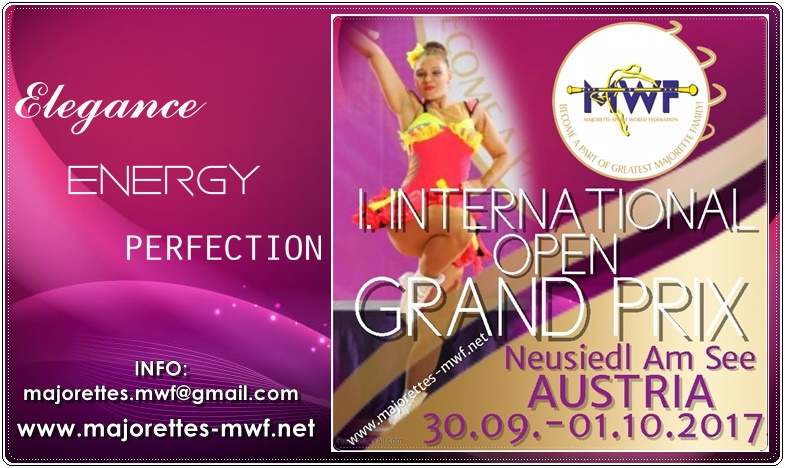 __________________________________________________________________________________Saturday-30.09.2017.10,00-OPENING CEREMONY10,30-SOLO FORMATIONS BATON14,00-MIX MINI FORMATIONS14,30-SOLO FORMATIONS MACE14,45- HAPPY TIME15,00-SOLO FORMATIONS POM-PON17,45-MINI FORMATIONS BATONFLAG18,15- HAPPY TIME19,00-AWARD CEREMONY SOLO FORMATIONS____________________________________________________________________Sunday-01.10.2017.10,00-DEFILE BATONDEFILE POM-PON11,00-CLASSIC BATON11,15-BATONFLAG GROUPS11,30-GROUPS DRUMMERSGROUPS POM-PONHAPPY TIME13,00-14,00 –LUNCH14.00-CLASSIC POM-PONGROUPS MIXGROUPS BATON16,30- HAPPY TIME17,00- AWARD CEREMONY GROUPS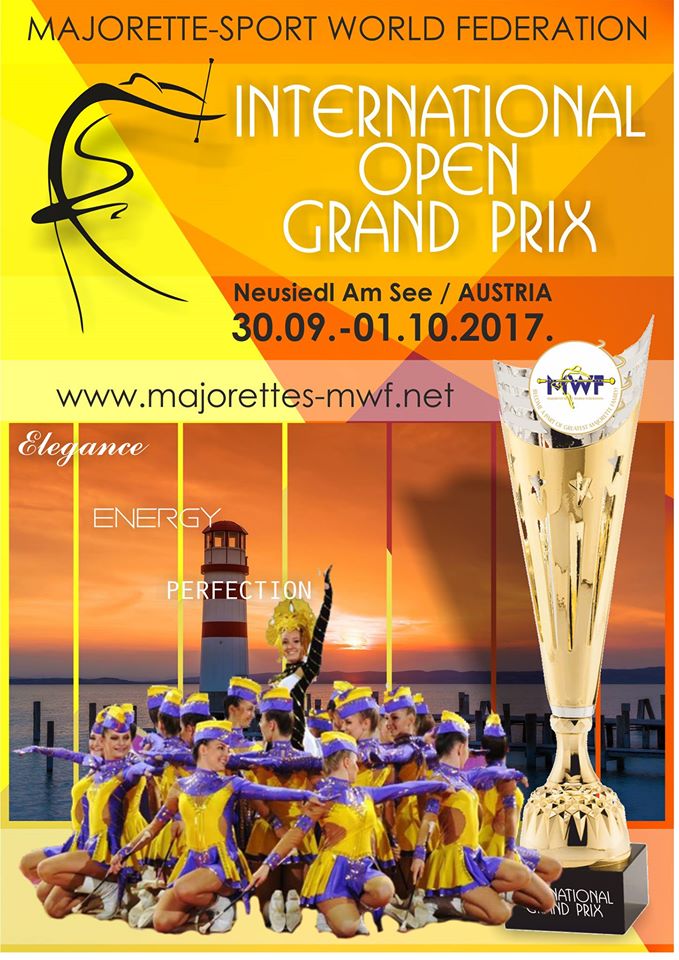 ______________________________________________________________________________________